Resources for Dealing with Bullying, Harassment and Threats 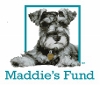 of Violence Against Shelter Leadership and StaffThe AAWA Going Through Hell? Keep Going! Series https://learning.theaawa.org/products/going-through-hell-keep-going-seriesThe AAWA Hashags and Hatemail webinar with Nina Stively https://learning.theaawa.org/p/hashtagCompassionate Lifesaving: Taking Care of You and Your Team to Save More Animals, a 2-part workshop (Maddie’s University)  https://university.maddiesfund.org/products/compassionate-lifesaving-taking-care-of-you-and-your-team-to-save-more-animals-part-1-of-2The Cybersmile Foundation – Reputation Managementhttps://www.cybersmile.org/reputation-managementThe Cybersmile Foundation – Dealing with Cyberbullying as an Adulthttps://www.cybersmile.org/advice-help/category/advice-for-adults How to Defend Against Verbal Bullying https://www.wikihow.com/Defend-Against-Verbal-BullyingHSUS The Weight of Caring (geared toward vets) – scroll down page for list of resources https://humanepro.org/magazine/articles/weight-caring Human Animal Support Services Organizational Development and HR Working Group
https://www.humananimalsupportservices.org/hass-working-group/organizational-development-and-hr/National Suicide Prevention Lifeline 1 (800) 273-8255: A 24-hour, toll-free hotline available to anyone in suicidal crisis or emotional distress.Nolo Press:  Defamation, Slander and Libel https://www.nolo.com/legal-encyclopedia/defamation-slander-libelTargeted: Surviving Social Media Attacks (from Inside Higher Ed)https://www.insidehighered.com/advice/2019/03/06/how-respond-social-media-attacks-opinionUFL Maddie’s Shelter Medicine online course: Compassion Fatigue Strategies starting Oct 18
https://sheltermedicine.vetmed.ufl.edu/education/continuing-education/compassion-fatigue-strategies/